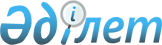 Солтүстік Қазақстан облысы Айыртау аудан әкімдігінің 2023 жылғы 30 наурыздағы № 121 "Солтүстік Қазақстан облысы Айыртау ауданының аумағында стационарлық емес сауда объектілерін орналастыру орындарын айқындау және бекіту туралы" қаулысына өзгеріс енгізу туралыСолтүстік Қазақстан облысы Айыртау ауданы әкімдігінің 2024 жылғы 15 ақпандағы № 57 қаулысы. Солтүстік Қазақстан облысының Әділет департаментінде 2024 жылғы 20 ақпандағы № 7689-15 болып тіркелді
      ҚАУЛЫ ЕТЕДІ:
      1. Солтүстік Қазақстан облысы Айыртау аудан әкімдігінің 2023 жылғы 30 наурыздағы № 121 "Солтүстік Қазақстан облысы Айыртау ауданының аумағында стационарлық емес сауда объектілерін орналастыру орындарын айқындау және бекіту туралы" қаулысына (Нормативтік құқықтық актілерді мемлекеттік тіркеу тізілімінде № 7458-15 болып тіркелген) келесі өзгеріс енгізілсін:
      көрсетілген қаулының қосымшасы осы қаулының қосымшасына сәйкес жаңа редакцияда жазылсын. 
      2. Осы қаулының орындалуын бақылау Солтүстік Қазақстан облысы Айыртау ауданы әкімінің жетекшілік ететін орынбасарына жүктелсін.
      3. Осы қаулы оның алғашқы ресми жарияланған күнінен кейін күнтізбелік он күн өткен соң қолданысқа енгізіледі. Солтүстік Қазақстан облысы Айыртау ауданының аумағында стационарлық емес сауда объектілерін орналастыру орындары
					© 2012. Қазақстан Республикасы Әділет министрлігінің «Қазақстан Республикасының Заңнама және құқықтық ақпарат институты» ШЖҚ РМК
				
      Айыртау ауданының әкімі

Е. Бекшенов
Солтүстік Қазақстан облысы Айыртау ауданы әкімдігінің2024 жылғы 15 ақпандағы № 57қаулысына қосымшаСолтүстік Қазақстан облысы Айыртау ауданы әкімдігінің2023 жылғы 30 наурыздағы№ 121қаулысына қосымша
№
Орналасқан орны
Алатын алаңы (шаршы метр)
Жақын орналасқан инфрақұрылым (ұқсас тауарлар ассортименті сатылатын сауда объектілері, сондай-ақ қоғамдық тамақтану объектілері)
Сауда қызметін жүзеге асыру кезең (жыл)
Қызмет саласы
1.
Антоновка ауылы, Ақан-сері көшесі, № 41 ғимаратының оң жағынан
3 
жоқ
5 жыл
Азық-түлік, азық-түлік емес тауарлар
2.
Антоновка ауылы, Ақан-сері көшесі, "Мечта" дүкеніне қарама-қарсы
3 
"Мечта" дүкені
5 жыл
Азық-түлік, азық-түлік емес тауарлар
3.
Арықбалық ауылы, Центральная көшесі, "999" дүкеніне қарама-қарсы
8 
"999" дүкені
5 жыл
Азық-түлік, азық-түлік емес тауарлар
4.
Саумалкөл ауылы, Бәйкен Әшімов көшесі, "Народный" шағын маркетінің сол жағынан
4
"Народный" шағын маркеті
5 жыл
Азық-түлік, азық-түлік емес тауарлар
5.
Новоукраинка ауылы, "Камал" дүкеніне қарама-қарсы
4 
"Камал" дүкені
5 жыл
Азық-түлік, азық-түлік емес тауарлар
6.
Айыртау ауылы, Абай көшесі, "Shalkar Grain" жауапкершілігі шектеулі серіктестігі кеңсесіне қарама-қарсы
4 
жоқ
5 жыл
Азық-түлік, азық-түлік емес тауарлар
7.
Гусаковка ауылы, Школьная көшесі, "Луч" дүкеніне қарама-қарсы
6 
"Луч" дүкені
5 жыл
Азық-түлік, азық-түлік емес тауарлар
8.
Новосветловка ауылы, Целинная көшесі, "AraiAstykGroup" жауапкершілігі шектеулі серіктестігінің наубайханасына қарама-қарсы
6 
жоқ
5 жыл
Азық-түлік, азық-түлік емес тауарлар
9.
Елецкое ауылы, Центральная көшесі, № 28 А үйге қарама-қарсы
4 
жоқ
5 жыл
Азық-түлік, азық-түлік емес тауарлар
10.
Имантау ауылы, Шоқан Уәлиханов көшесі, № 47 үйге қарама-қарсы
8 
жоқ
5 жыл
Азық-түлік, азық-түлік емес тауарлар
11.
Казанка ауылы, Советская көшесі, "Роза" дүкеніне қарама-қарсы
4 
"Роза" дүкені
5 жыл
Азық-түлік, азық-түлік емес тауарлар
12.
Аксеновка ауылы, Олимпийская көшесі, "Достык Дэн" жауапкершілігі шектеулі серіктестігі кеңсесіне қарама- қарсы
4 
жоқ
5 жыл
Азық-түлік, азық-түлік емес тауарлар
13.
Қамсақты ауылы, Ақан Сері көшесі, "Қамсақты ауылдық округі әкімінің аппараты" коммуналдық мемлекеттік мекемесінің әкімшілік ғимаратына қарама-қарсы
10 
жоқ
5 жыл
Азық-түлік, азық-түлік емес тауарлар
14.
Қаратал ауылы, Орталық көшесі, фельдшерлік-акушерлік пункттің оң жағынан
8 
жоқ
5 жыл
Азық-түлік, азық-түлік емес тауарлар
15.
Константиновка ауылы, А.М. Михедько көшесі, "Лада" дүкеніне қарама-қарсы
3 
"Лада" дүкені
5 жыл
Азық-түлік, азық-түлік емес тауарлар
16.
Құспек ауылы, Советская көшесі, "Новинка" дүкеніне қарама-қарсы
3 
"Новинка" дүкені
5 жыл
Азық-түлік, азық-түлік емес тауарлар
17.
Лобаново ауылы, Абай көшесі, "Лобанов ауылдық округі әкімінің аппараты" коммуналдык мемлекеттік мекемесінің әкімшілік ғимаратына қарама-қарсы
4 
жоқ
5 жыл
Азық-түлік, азық-түлік емес тауарлар
18.
Шалқар ауылы, Центральная көшесі, "Ключи" жауапкершілігі шектеулі серіктестік кеңсесіне қарама-қарсы
3 
жоқ
5 жыл
Азық-түлік, азық-түлік емес тауарлар
19.
Нижний-Бұрлық ауылы, Центральная көшесі, "Ирина" дүкеніне қарама-қарсы
3 
"Ирина" дүкені
5 жыл
Азық-түлік, азық-түлік емес тауарлар
20.
Дәуқара ауылы, Наурыз көшесі, № 1 үйдің оң жағынан
3 
жоқ
5 жыл
Азық-түлік, азық-түлік емес тауарлар
21.
Сырымбет ауылы, Школьная көшесі, "Алма" дүкенінің сол жағынан
3 
"Алма" дүкені
5 жыл
Азық-түлік, азық-түлік емес тауарлар
22.
Кирилловка ауылы, Абай көшесі, № 40 ғимаратының оң жағынан
8 
жоқ
5 жыл
Азық-түлік, азық-түлік емес тауарлар
23.
Каменный Брод ауылы, Школьная көшесі, "Руслан" дүкеніне қарама - қарсы
8 
"Руслан" дүкені
5 жыл
Азық-түлік, азық-түлік емес тауарлар